Об участии во Всероссийской акции. 19 - 20.10.20 обучающиеся  МБОУ "Старокиструсская СШ" приняли участие в акции Всероссийский "Атомный классный час".         Мероприятие прошло в 1 – 11 классах под девизом "Пусть будет атом рабочим, а не солдатом". Мероприятие посвящено 75-й годовщине атомной промышленности  в РФ. В ходе классного часа обучающиеся узнали о достижениях атомной энергетики, о преимуществах и недостатках применения ядерной энергии, путях их устранения. А кто-то впервые узнал что такое «атомная энергетика». 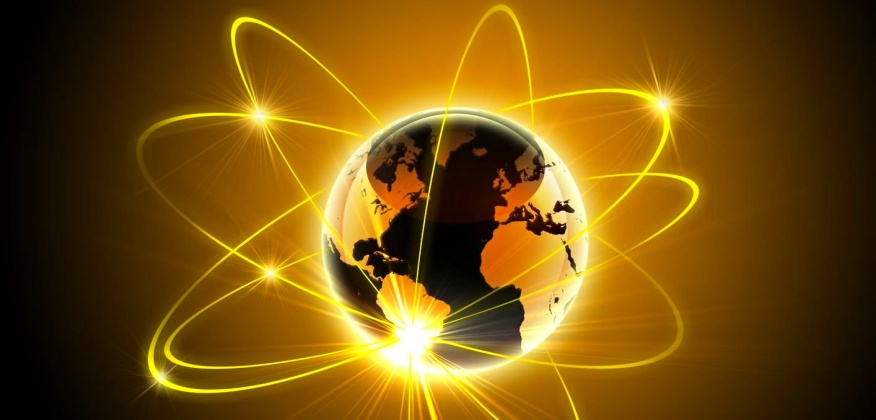 Атомный классный час№Мероприятие Сроки Ответственные 1Знакомство с атомной промышленностью.19.10.2020Воронцова Е.А.1 класс2Атом на службе человека.19.10.2020Ермилова Н.И.3 класс3Использование атомной энергии в космосе.19.10.2020Ожогова М.Н.4 класс4Атомный классный час 20.10.2020Архипова О.В.8 класс5Для чего нужна атомная электростанция20.10.2020Казицына О.В.2 класс6Просмотр видеофильма «Радиация вокруг нас» Ссылка для просмотра:https://www.youtube.com/watch?v=l24Kd62oIDY&feature=youtu.be20.10.2020Кудюкина Н.Н.5 – 7 классы9 – 11 классы